	PET SHOW
CLASSESBest Puppy (under 5 months)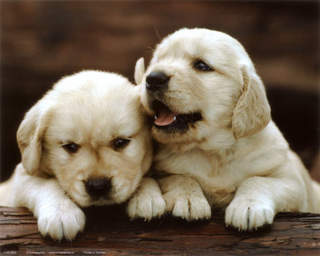 Best Purebred DogBest Crossbred DogBest Australian Working DogBest Toy BreedBest…Other types of petsBest TricksPrettiest Pet					Best Dressed PetBest CatReserve Champion Pet in ShowChampion Pet in ShowPRIZESRibbons for all classesTrophies for all classes donated by Moree Veterinary HospitalSteward	Jane Rohde  0428 494040Entry Fee: $2/entry/categoryWhen: Saturday, April, 22nd at 9.30a.m.Marshalling for the event will begin at 9.15a.m.Where: Rotunda at SE corner of showgroundAll animals must be restrained, and under TOTAL CONTROL of their handler at all times to prevent accident or injury.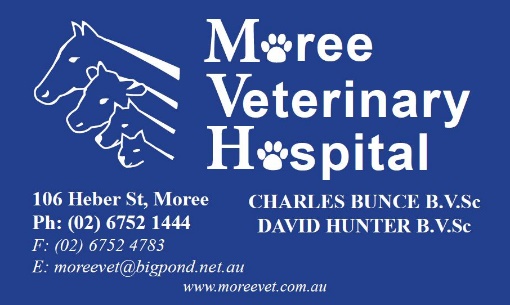 